Likumprojekta “Plastmasu saturošu izstrādājumu likums” sākotnējās ietekmes novērtējuma ziņojuma (anotācija) pielikumsVienreizlietojami plastmasu saturošie izstrādājumi un tiem noteiktie pasākumiIzstrādājumi/ 
PasākumiIzstrādājumi/ 
PasākumiPatēriņa samazināšanaAizliegumsProduktu dizaina noteikumi Obligātā marķēšanaRažotāju paplašinātā atbildība Dalītās savākšanas prasībasPasākumu īstenošanas termiņiPasākumu īstenošanas termiņi2021.gada 3.jūlijs2021.gada 3.jūlijs2024. un 2025./2030.gads2021.gada 3.jūlijs2023. un 2024.gads2025. un 2029.gads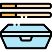 Pārtikas iepakojums✔✔ (putu polistirols)✔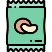 Pārtikas paciņas un iesaiņojumi no elastīga materiāla✔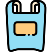 Vieglās plastmasas iepirkumu maisiņi✔Oksonoārdāmās plastmasas izstrādājumi✔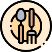 Galda piederumi (dakšas, naži, karotes, irbulīši); Šķīvji✔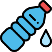 Dzērienu iepakojums ar ietilpību līdz 3 litriem✔ (putu polistirols)✔✔✔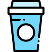 Dzērienu glāzes, tostarp to vāciņi✔✔ (putu polistirols)✔✔Dzērienu maisāmkociņi✔Salmiņi✔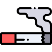 Tabakas izstrādājumi ar filtriem un filtri✔✔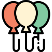 Baloniem piestiprināmi un to turēšanai domāti kociņi✔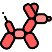 Baloni✔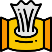 Mitrās salvetes✔✔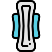 Higiēnas preces✔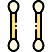 Vates kociņi✔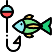 Plastmasu saturoši zvejas rīki ✔